Certificado de Finalización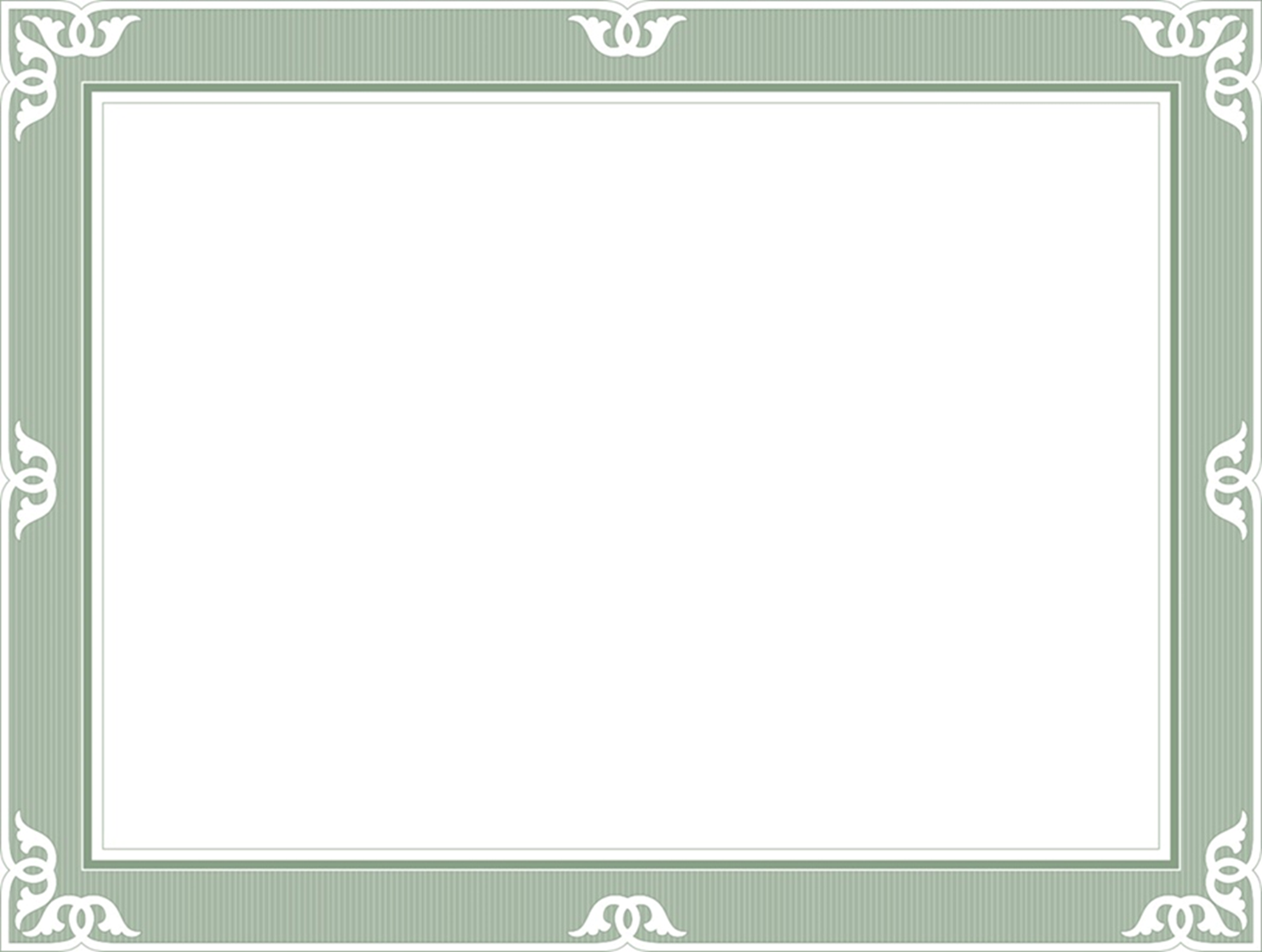 Otorgado a
__________________________________Por la finalización exitosa del curso de Habilidades para el Manejo del Estrés para el Programa de Prevención de las Clínicas Comunitarias AsociadasPresentado el_______/_______/_______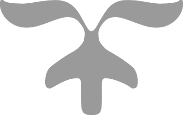          _____________________________